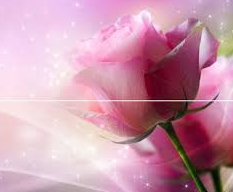 Obklad Dekor DIGITAL ROŽE X2 DN250X600